le	Raisonnement s'appuyantVers bAcsur un dossier documentairePOINT	MÉTHODE 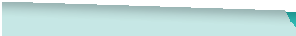 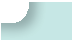 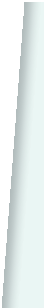 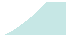 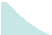 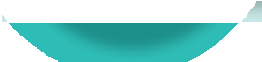 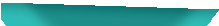 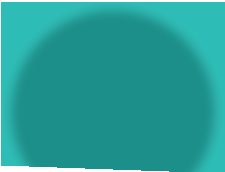 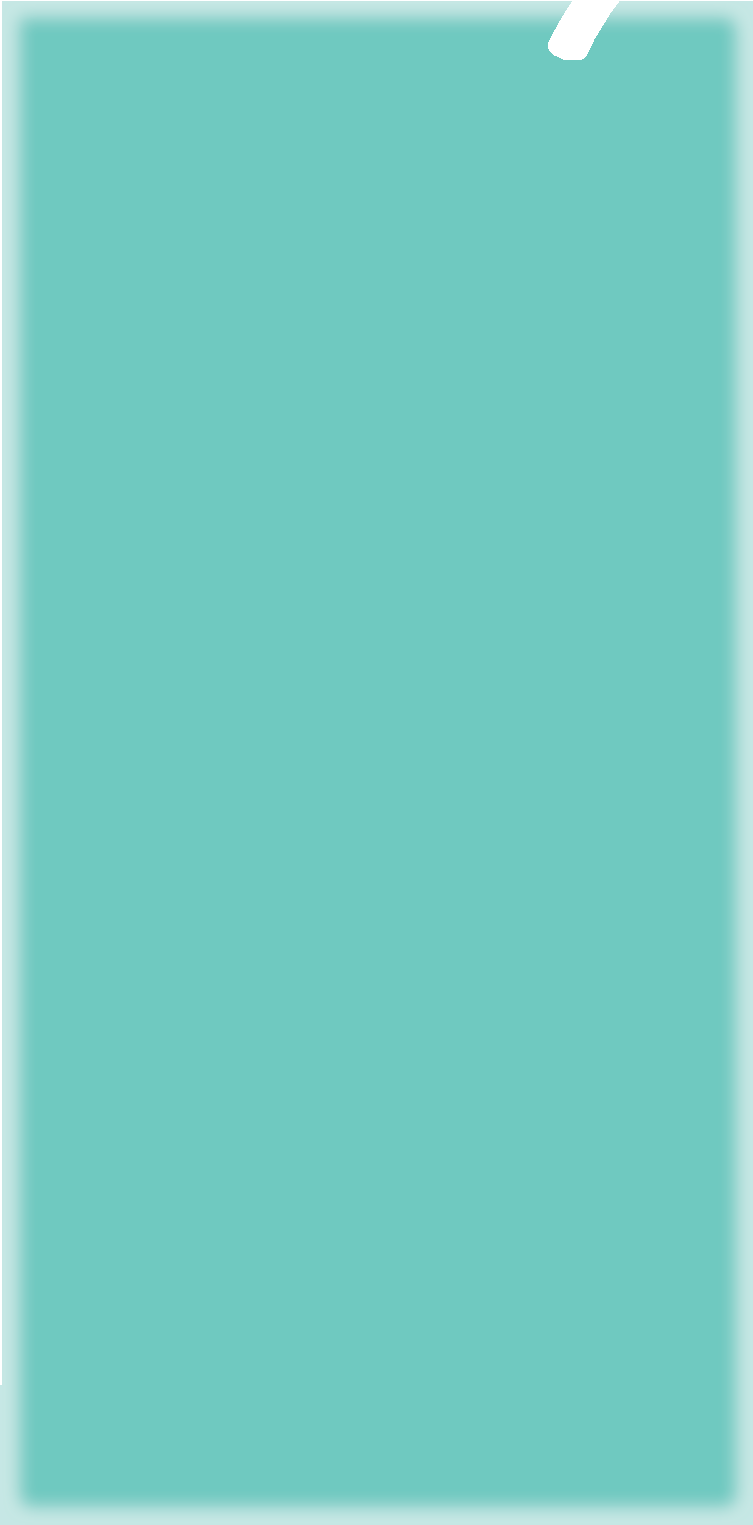 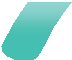 Organiser un raisonnement� Dans cette partie 3 de l’épreuve composée, il est demandé de traiter le sujet en développant un raisonnement, en exploitant les documents du dossier, en faisant appel à ses connaissances personnelles, le tout de manière organisée.Analyser le sujet� Après lecture du sujet, identiﬁez les notions et mécanismes qu’il met en œuvre. Il faut être capable de les déﬁnir et de les présenter.� Puis analyser la consigne et la reformuler soit sous la forme d’une question soit en indiquant ce qui va être traité (ainsi « Il s’agit de démontrer que… »).Mobiliser ses connaissancesRecenser les éléments du chapitre que vous avez appris et qui sont, selon vous, utiles à l’élaboration d’une réponse : vocabulaire, auteurs, illustrations, chiffres-clés… en lien avec le sujet.CONSEIL Pour les étapes 1 et 2, ne pas lireles documents du dossier avant car tous les savoirs ne sontpas dans les documents. Cela vous permet ainsi de garder une vision plus large.Analyser et exploiter les documentsPour une bonne exploitation des documents, on peut compléter le tableau suivant.Réaliser un plan détaillé� Le raisonnement est structuré en plusieurs paragraphes, constitué chacun d’une afﬁrmation, d’une explication et d’une illustration (AEI). Ces éléments sont issus du travail réalisé sur la mobilisation de connaissances et l’exploitation des documents. Les paragraphes doivent se suivrede manière cohérente et répondre au sujet.� En amont, rédiger deux à trois phrases introductives qui cadrent la question posée par le sujet.� En aval, faire le bilan de sa réponse dans une brève conclusion.APPLICATIONIdentifiez les arguments possibles pour le sujet proposé ci-contre :Les sondages exercent une inﬂuence surles gouvernants.L’opinion publique correspond à celle exprimée par le plus grand nombrede personnes.Initialement, l’opinion publique est celle exprimée par des catégories éclairées.L’opinion publique n’existe pas.Les sondages sont un outil de mesure pertinent.Complétez le tableau de l’étape 3.En fonction de quel axe allez-vous classerles arguments ?Effets à court terme et long termeChronologiqueLes groupes sociaux concernésL’échelle micro/macroRédigez l’introduction et la conclusiondu sujet.Doc 1SUJETÀ l'aide de vos connaissances et du dossier documentaire, vous montrerez comment l'opinion publique s'est transformée depuis le XVIIIe siècleDoc 2« En novembre 1897, Zola s’engage énergi- quement, dans l’affaire qui divise la France entière, aux côtés des dreyfusards. Deux jours après l’acquittement scandaleux du véritable coupable, Esterhazy, par le tribu- nal de guerre, Zola révolté cherche à publier sa Lettre à Monsieur Félix Faure, Président de la République. Refusée par tous les journaux dont Le Figaro, elle est ﬁnalement publiée par le journal L’Aurore le 13 janvier 1898. La lettre fait scandale en dénonçant l’injustice dont est victime le capitaine juif et alsacien Alfred Dreyfus. Plus connue sous le nom de “J’accuse... !” en raison de l’anaphore1 qui le ponctue, c’est un véritable réquisitoire contre l’armée française, accusée de falsi- ﬁcation et d’antisémitisme. […] »Johanna Pernot, « J’accuse... ! » d’Émile Zola, contexte historique, site lumni Enseignement,© INA.Reprise du même mot au début de phrasessuccessives.Doc 3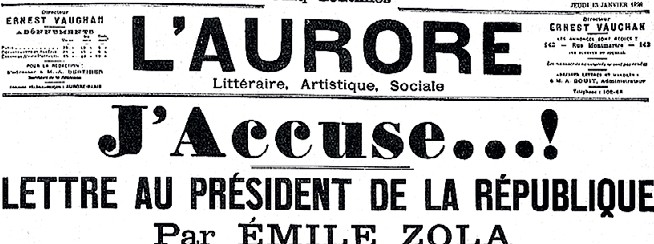 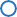 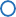 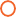 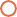 « Avec l’instauration du suffrage universel (masculin)1 et le développement corrélatif, durant la deuxième moitié du XIXe siècle, de nouvelles formes d’actions collectives encadrées par des organisations “de masse” comme les partis politiques ou les syndicats, on assiste à une lente transformation de la notion d’“opinion publique”. Jusqu’alors, celle-ci était de façon quasi exclusive celle d’une élite de citoyens, en principe les mieux informés et les plus qualiﬁés par leur intelligence et leur moralité, qui, après une discussion rationnelle, devaient faire entendre publiquement et faire respecter, face à l’“opinion commune” et “vulgaire”, une opinion autorisée, considérée comme intrinsèquement juste et dirigée vers le “bien commun” (l’universel). Cette opinion était “publique”, car elle avait vocation, du fait desa valeur, à être rendue publique […]. À la ﬁn du XIXe siècle, avec la multiplication des mouvements de masse et des manifestations de rue (liés notamment à l’urbanisation et à l’industrialisation), et surtout avec la diffusion d’une presse populaire et nationale, va surgir une autre “opinion publique”, qui va coexister avec la précédente jusqu’au milieu du XXe siècle avant de la supplanter. Cette nouvelle opinion est également qualiﬁée de “publique”, mais dans un autre sens : c’est, apparemment du moins, l’opinion du public lui-même. »Patrick Champagne, Faire l’opinion. Le nouveau jeu politique, Éd. de Minuit, 2015 (1re édition 1990).1. Proclamé et utilisé pour la première fois en 1848 en FranceChapitre 9 I Comment se forme et s’exprime l’opinion publique ?209Idée principaleLien avec le sujetDonnées utilesDoc. 1Doc. 2Doc. 3